    Foodbank Assistant 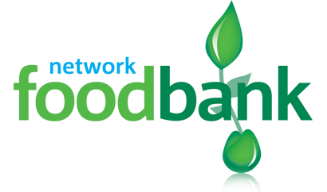 Job DescriptionResponsible to: The Foodbank Project ManagerResponsible for: Co-ordinating the operation of the Foodbank DepotSalary: £11 per hour Part-time post: 16 hours/weekPlace of work: Foodbank Depot or any premises as designated by the Project Manager. Line Manager: Report to Project ManagerMonday 9.30am until 1.30pm Tuesday 9.30am until 1.30pmFlexibility over remaining work days to be agreed with the Project ManagerOverall responsibility of the job:  Assisting the project manager in running the operation of Middlesbrough Foodbank with specific tasks detailed below:Office dutiesMaintain a foodbank phone and email accountAssist the Project Manager in responding to enquiries on behalf of the foodbankAssist the Project Manager in general administrative tasksAssist the Project Manager in coordinating the volunteers when requiredDepot key holderCommunicationsAssist the Project Manager to maintain social media accounts, with regular posts in consultation with the Project ManagerAssist the Project Manager in ensuring the foodbank website is kept up to dateProduce and distribute a regular e-newsletter to maintain engagement of supporters and partnersAssist the Project Manager in responding to donors including thank you letters, certificates and other communicationAssist the Project Manager in co-ordinating fundraising activities and in developing new methods of fundraising DataBe familiar with the on-line data system, monitoring the key data indicatorsSupport volunteers to ensure regular and accurate data of stock and vouchersEnsure foodbank data and records are kept up to dateAgenciesCo-ordinate the distribution of vouchers as directed by the Project ManagerFoodbank DepotAssist with the day to day running of the Foodbank DepotEnsure that stock shortages are replenished by ordering from suppliers (Morrisons’ etc.)Assist the Foodbank Manager to liaise with foodbank centres and the resupply of food and other provisions to centres as requiredSupport the Depot volunteer team, and report concerns to Project ManagerAssist the Project Manager to monitor health and safety, ensuring compliance with statutory requirements and good practiceAssist the Project Manager to monitor stocks levels, issuing appeals as necessaryAssist the Project Manager to meet and greet donors and visitors to the Depot.Quality AssuranceAssist the Project Manager in preparing for the annual Quality Assurance visit from The Trussell TrustTrussell Trust complianceAssist the Project Manager in complying with the terms of the Trussell Trust franchise, including standard operating proceduresComply with the confidentiality requirements of GDPRMiddlesbrough foodbank is a charity founded on Christian principles. It is important that all staff and volunteers respect the Christian ethos of the project.